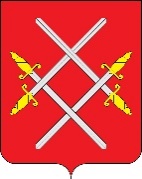 АДМИНИСТРАЦИЯ РУЗСКОГО ГОРОДСКОГО ОКРУГАМОСКОВСКОЙ ОБЛАСТИПОСТАНОВЛЕНИЕ от __________________________ №_______Об утверждении Порядка выявления, перемещения, временного хранения и утилизации брошенных (бесхозяйных) транспортных средств и транспортных средств, представляющих помеху проведению аварийно-восстановительных работ, работ по благоустройству и уборке на территорииРузского городского округа Московской областиВ соответствии с Гражданским кодексом Российской Федерации, Федеральным законом от 06.10.2003 №131-Ф3 «Об общих принципах организации местного самоуправления в Российской Федерации», Законом Московской области 
№ 37/2016-ОЗ «Кодекс Московской области об административных правонарушениях», Законом Московской области от 30 декабря 2014 года 
№ 191/2014-ОЗ «О регулировании дополнительных вопросов в сфере благоустройства в Московской области», руководствуясь Уставом Рузского городского округа, Администрация Рузского городского округа постановляет:1. Утвердить Порядок выявления, перемещения, временного хранения и утилизации брошенных (бесхозяйных) транспортных средств и транспортных средств, представляющих помеху проведению аварийно-восстановительных работ, работ по благоустройству и уборке на территории Рузского городского округа (прилагается).2. Разместить настоящее постановление на официальном сайте Рузского городского округа в сети «Интернет».3. Контроль за исполнением настоящего постановления возложить на Заместителя Главы Администрации Рузского городского округа Пархоменко В.Ю.Глава городского округа                                                                         Н.Н. ПархоменкоПроект представил: Начальник отдела дорожной деятельностиАдминистрации Рузского городского округа «_____» _______________2022г.  							   А.А. ЧекиевПроект согласовали:Первый заместитель Главы АдминистрацииРузского городского округа                                                                       С.С. Прибытков«_____» _______________2022гЗаместитель Главы АдминистрацииРузского городского округа						              В.Ю. Пархоменко «_____» _______________2022г. Исполнитель: Старший инспектор отдела дорожной деятельностиАдминистрации Рузского городского округа                                                                        Швецов А.Ю.«_____» _______________2022г.           Приложение к постановлению АдминистрацииРузского городского округаот _________№__________ ПОРЯДОК выявления, перемещения, временного хранения и утилизации брошенных (бесхозяйных) транспортных средств и транспортных средств, представляющих помеху проведению аварийно-восстановительных работ, работ по благоустройству и уборке на территории Рузского городского округа Московской области1. Общие положения Настоящий Порядок  выявления, перемещения, временного хранения и утилизации брошенных (бесхозяйных) транспортных средств и транспортных средств, представляющих помеху проведению аварийно-восстановительных работ, работ по благоустройству и уборке на территории Рузского городского округа Московской области, (далее – Порядок, Рузский городской округ) устанавливает правила организации и проведения мероприятий по выявлению, перемещению, временному хранению и утилизации брошенных (бесхозяйных) транспортных средств и транспортных средств, представляющих помеху проведению аварийно-восстановительных работ, работ по благоустройству и уборке на территории Рузского городского округа, определяет порядок взаимодействия заинтересованных организаций в ходе выполнения данных работ.Используемые термины и определения:1) транспортное средство – устройство, предназначенное для перевозки людей, животных, грузов, или оборудования, установленного на нем (в целях настоящего Порядка  понятия транспортное средство, автотранспортное средство, автотранспорт применяются в одном значении);2) бесхозяйное транспортное средство – транспортное средство, которое не имеет собственника или собственник которого неизвестен либо, если иное не предусмотрено законом, от права собственности на которое собственник отказался;3) брошенное транспортное средство – транспортное средство, брошенное собственником или иным образом оставленное им с целью отказа от права собственности на него;4) разукомплектованное транспортное средство – транспортное средство, у которого отсутствует хотя бы один из следующих конструктивных элементов: дверь, колесо, стекло, капот, крышка багажника, крыло, шасси или привод, в том числе сгоревшее;5) транспортное средство, представляющее помеху проведению аварийно-восстановительных работ, работ по благоустройству и уборке территории – транспортное средство, располагающееся на участке, где необходимо проведение аварийно-восстановительных работ, работ по благоустройству и уборке территории, в том числе мешающее проезду автомобилей, проходу пешеходов, проезду спецтранспорта и мусороуборочных машин к подъездам и мусорным контейнерам, а также нарушающее архитектурный облик городского округа, его благоустройство и имеющих потенциальную террористическую угрозу;6) перемещение транспортного средства – перестановка в пределах прямой видимости (далее – перестановка) или эвакуация на специализированный пункт временного хранения транспортных средств (далее – эвакуация) транспортного средства с использованием оборудованного для этих целей автотранспорта;7) специализированный пункт временного хранения транспортных средств – специально оборудованная (с ограждением, освещением, видеонаблюдением, твердым или переходного типа покрытием) и охраняемая площадка, предназначенная для временного хранения эвакуированных транспортных средств;8) уполномоченный орган – отдел дорожной деятельности Управления дорожной деятельности и благоустройства Администрации Рузского городского округа, осуществляющий организацию работы по реализации выявления, перемещения, временного хранения и утилизации брошенных (бесхозяйных) транспортных средств и транспортных средств, представляющих помеху проведению аварийно-восстановительных работ, работ по благоустройству и уборке на территории Рузского городского округа  (далее Уполномоченный орган);9) уполномоченная организация – муниципальное предприятие или учреждение, определенное постановлением Администрации Рузского городского округа (далее – Администрация округа) в качестве ответственного за осуществление работ по выявлению, перемещению, временному хранению и утилизации брошенных (бесхозяйных) транспортных средств и транспортных средств,  представляющих помеху проведению аварийно-восстановительных работ, работ по благоустройству и уборке на территории Рузского городского округа (далее – Уполномоченная организация).2. Порядок выявления брошенного, разукомплектованного транспортного средства и транспортного средства, представляющего помеху проведению аварийно-восстановительных работ, работ по благоустройству и уборке на территории Рузского городского округа2.1. Сведения о брошенном, разукомплектованном транспортном средстве  (далее – БРТС) представляются в Уполномоченный орган государственной и муниципальной власти,  физических и юридических лиц.2.2. Уполномоченный орган обязан в течение 7 рабочих дней с даты регистрации соответствующего обращения обеспечить комиссионный осмотр БРТС с составлением акта осмотра БРТС по форме в Приложении № 1 (далее по тексту – акт осмотра).Акт осмотра в обязательном порядке должен содержать подробное описание БРТС, включая  сведения о наличии (отсутствии) государственных регистрационных знаков, других обязательных маркировочных обозначений и идентификационных данных. К акту осмотра в обязательном порядке прилагаются фотоматериалы с фиксацией состояния БРТС. Акт осмотра  подписывается всеми членами Комиссии.Персональный состав Комиссии по осмотру БРТС (далее - Комиссия) в составе председателя, его заместителя, секретаря и членов Комиссии утверждается постановлением Администрации округа. Решения принимаются большинством голосов от общего числа присутствующих членов. При равном количестве голосов голос председателя является решающим.В состав Комиссии включаются должностные лица государственных органов (по согласованию), сотрудники Администрации городского округа, Уполномоченной организации, управляющих компаний (по согласованию).2.3. На основании актов осмотра Уполномоченным органом составляются списки выявленных БРТС с указанием сведений о государственных регистрационных знаках, других идентификационных данных и маркировочных обозначениях, которые направляются в ОГИБДД ОМВД по Рузскому городскому округу для установления владельцев (собственников).2.4. Работник Уполномоченной организации прикрепляет на БРТС уведомление о возможном его перемещении в случае невыполнения требования  о добровольном удалении БРТС владельцем в срок не более 14 календарных дней с указанием контактных телефонов Уполномоченной организации.2.5. Информация о БРТС в обязательном порядке в течение 3 рабочих дней с даты составления акта осмотра публикуется на официальном сайте администрации округа и в официальном печатном средстве массовой информации с предупреждением о возможном перемещении с указанием контактных телефонов Уполномоченной организации. 2.6. В том случае, если в течение установленного в уведомлении срока  владелец БРТС не заявил свои права на имущество, не выполнил требования уведомления, или собственник БРТС не был установлен, Уполномоченная организация производит эвакуацию БРТС на специализированный пункт временного хранения транспортных средств.2.7. При установлении владельца (собственника) БРТС Уполномоченная организация в течение 3 календарных дней направляет письменное извещение (заказным письмом с уведомлением о вручении).  Извещение должно включать в себя необходимость выполнения владельцем (собственником) БРТС одного из следующих действий:а) своими силами и за свой счет эвакуировать (утилизировать) БРТС в случае прекращения его эксплуатации;б) переместить БРТС в предназначенное для его хранения место;в) написать заявление об отказе от прав собственности на БРТС.В извещении владелец (собственник) БРТС предупреждается, что его транспортное средство может быть обращено в муниципальную собственность согласно статье 226 Гражданского кодекса Российской Федерации, а  в случае эвакуации БРТС на специализированный пункт хранения транспортных средств, владелец (собственник) БРТС несет подлежащие возмещению расходы, связанные с таким перемещением и временным хранением БРТС.	2.8. Если в течение 14 календарных дней с даты вручения владельцу (собственнику) БРТС письменного извещения указанный владелец (собственник) не предпримет мер к выполнению выдвинутых Уполномоченной организацией требований, Уполномоченная организация незамедлительно производит эвакуацию БРТС.2.9. При получении сведений о невручении письменного извещения выявленному владельцу (собственнику) БРТС Уполномоченная организация направляет в течение трех календарных дней владельцу (собственнику) повторное извещение. Повторное невручение письменного извещения является основанием для незамедлительной эвакуации Уполномоченной организацией БРТС. 2.10. В случае наличия признаков административного правонарушения, допущенного владельцем (собственником) БРТС, Уполномоченная организация сообщает об этом по подведомственности в ОГИБДД ОМВД по Рузскому городскому округу, территориальный отдел № 31 территориального управления Госадмтехнадзора Московской области для решения вопроса о привлечении владельца (собственника) к ответственности, предусмотренной действующим законодательством.3.Меры по признанию брошенного, разукомплектованного транспортного средства бесхозяйным и обращению его в муниципальную собственность и (или) утилизации3.1. Администрация округа, ее структурные подразделения и Уполномоченная организация принимает предусмотренные действующим законодательством меры по признанию БРТС бесхозяйными и обращению их в муниципальную собственность Рузского городского округа. 3.2. В течение 3 рабочих дней со дня перемещения БРТС на специализированный пункт хранения транспортных средств Уполномоченным органом по представленным Уполномоченной организацией сведениям обеспечивается размещение информации о БРТС, перемещенных на специализированный пункт хранения транспортных средств (марка, модель, государственный регистрационный номер, местоположение транспортного средства до транспортировки на специализированную стоянку) на официальном сайте Администрации округа.3.3. По истечении 3 месяцев со дня перемещения транспортного средства на специализированную стоянку Уполномоченный орган направляет в отдел муниципальной собственности Администрации Рузского городского округа (далее - ОМС) информацию о БРТС и акты осмотра таких транспортных средств с приложением документов, предусмотренных пунктами 2.2, 4.1, 4.2 Порядка. Указанная информация направляется ежемесячно в срок до 5 числа. 3.4. В течение 10 рабочих дней со дня поступления от Уполномоченного органа указанной в пункте 3.3 Порядка информации ОМС обращается в суд с заявлением о признании таких транспортных средств бесхозяйными и о признании на них права муниципальной собственности Рузского городского округа. 3.5. В течение 15 рабочих дней со дня вступления в законную силу судебного акта о признании находящихся на специализированной стоянке транспортных средств бесхозяйными и признании на них права муниципальной собственности ОМС обеспечивает внесение сведений об указанных транспортных средствах в реестр муниципального имущества Рузского городского округа.В случае отказа в признании права муниципальной собственности на БРТС ОМС уведомляет об этом Уполномоченный орган в течение 6 рабочих дней со дня вступления судебного акта в законную силу. В уведомлении указываются причины отказа в признании права муниципальной собственности.3.6. В течение 15 рабочих дней после внесения сведений о транспортном средстве в реестр муниципального имущества Рузского городского округа ОМС в зависимости от технического состояния БРТС готовит проект распорядительного акта по его дальнейшему использованию (передача в аренду, хозяйственное ведение, оперативное управление), предложения о реализации БРТС в порядке, предусмотренном федеральным законом от 21.12.2001 №178-ФЗ «О приватизации государственного и муниципального имущества».При невозможности использования либо реализации ОМС обеспечивает его утилизацию.3.7. Утилизацию БРТС осуществляет организация, заключившая муниципальный контракт с Администрацией округа на выполнение данного вида работ на территории Рузского городского округа.3.8. Транспортное средство, подлежащее утилизации, должно быть снято с регистрационного учета в ОГИБДД ОМВД по Рузскому городскому округу.4. Перемещение и временное хранение брошенного, разукомплектованного транспортного средства4.1. Эвакуация, временное хранение БРТС осуществляется Уполномоченной организацией на строго определенных Постановлением Администрации округа специализированных пунктах временного хранения. В случае, если временное хранение транспортного средства осуществляется иной, не Уполномоченной организацией по договору с Администрацией округа, то Уполномоченная организация передает ей БРТС на временное хранение по акту приема-передачи БРТС на специализированный пункт временного хранения транспортных средств (Приложение № 2).4.2. При эвакуации БРТС состояние БРТС перед перемещением, процесс перемещения фиксируется с использованием фото- и (или) видеоаппаратуры. 4.3. Принятые для хранения на специализированный пункт временного хранения БРТС фиксируются в журнале учета, в котором указывается:дата принятия БРТС на хранение с указанием его идентификационных данных при их наличии;дата и номер акта осмотра;дата вступления в силу решения суда о признании БРТС бесхозяйным;дата обращения БРТС в собственность Рузского городского округа;дата возврата БРТС владельцу (собственнику) (в случае возврата транспортного средства владельцу (собственнику));дата составления акта приема-передачи на утилизацию БРТС.4.4. Порядок временного хранения на специализированном пункте временного хранения должен обеспечивать сохранность БРТС, исключать возможность его дополнительного разукомплектования. 4.5. Возврат собственнику (владельцу) БРТС возможен, если он или его представитель обратился до утилизации БРТС или до вынесения судебного акта о признании БРТС бесхозяйным и о признании на него права муниципальной собственности Рузского городского округа. 4.6. Возврат владельцу (собственнику) или его представителю БРТС со специализированного пункта временного хранения осуществляется только  на основании личного заявления владельца (собственника) или заявления от лица, действующего на основании  нотариально заверенной доверенности от собственника (владельца) БРТС, и документов, удостоверяющих личность и подтверждающих право собственности (владения) на БРТС. Решение по указанному заявлению должно быть принято в течение 5 рабочих дней. В случае возврата БРТС собственнику (владельцу) составляется акт приема-передачи собственнику (владельцу) БРТС (Приложение №3).4.7. Владельцу (собственнику) должно быть письменно под роспись сообщено о подлежащих возмещению расходах, связанных с перемещением и временным хранением БРТС, с указанием обоснования суммы подлежащих возмещению расходов (размер тарифа, платы и основания для их установления и т.д.). Отказ от оплаты обоснованных расходов за перемещение и временное хранение автотранспортного средства является основанием для их взыскания в судебном порядке.5. Перемещение (перестановка) транспортных средств, представляющих помеху проведению аварийно-восстановительных работ, работ по благоустройству и уборке на территории Рузского городского округа5.1. Сведения о транспортных средствах,  представляющих помеху проведению аварийно-восстановительных работ, работ по благоустройству и уборке территории, в том числе мешающих проезду автомобилей, проходу пешеходов, проезду спецтранспорта и мусороуборочных машин к подъездам и мусорным контейнерам, а также нарушающих архитектурный облик Рузского городского округа, его благоустройство и имеющих потенциальную террористическую угрозу (далее – ТСПП) представляются в Уполномоченный орган в форме письменных обращений, а также направляемых по электронным средствам связи или устных заявлений от граждан, юридических лиц, органов государственной и муниципальной власти.5.2. Перестановка ТСПП осуществляется Уполномоченной организацией на основании сведений, представленных Уполномоченным органом.5.3. До производства перестановки ТСПП Уполномоченная организация непосредственно или через ОГИБДД ОМВД по Рузскому городскому округу принимает меры к заблаговременному информированию владельца (собственника) транспортного средства о необходимости самостоятельного перемещения ТСПП. 5.4. В ситуациях, когда ТСПП находится в опасной зоне прорыва подземных инженерных коммуникаций, что может повлечь повреждение и уничтожение ТСПП, его перестановка осуществляется незамедлительно. 5.5. При перестановке ТСПП состояние ТСПП перед перестановкой, процесс перестановки фиксируется с использованием фото- и (или) видеоаппаратуры. По ходу и результатам перестановки составляется акт перестановки ТСПП (Приложение № 4). Данные о работах по перестановке ТСПП Уполномоченный орган по представленным Уполномоченной организацией данным размещает на официальном сайте Администрации округа.Приложение № 1 к Порядку выявления, перемещения, временного хранения и утилизации брошенных (бесхозяйных) транспортных средств и транспортных средств, представляющих помеху проведению аварийно-восстановительных работ, работ по благоустройству и уборке на территории Рузского городского округа Московской областиАКТосмотра брошенного (бесхозяйного), разукомплектованного транспортного средства"___" ____________ 202_ г. "___" часов "___" минут ________________________________________  (место составления)Комиссия в составе:1. ___________________________________________________________________________________(должность, фамилия, имя, отчество представителя)2. ___________________________________________________________________________________(должность, фамилия, имя, отчество представителя)составила  настоящий  акт  о том, что в соответствии с Порядком выявления, перемещения, временного хранения и утилизации брошенных (бесхозяйных), транспортных средств и транспортных средств, представляющих помеху проведению аварийно-восстановительных работ, работ по благоустройству и уборке на территории Рузского городского округа Московской области проведен осмотр транспортного средства, находящегося: __________________________________________________________________________________________________________________________________________________________________________(место расположения осматриваемого транспортного средства)__________________________________________________________________________________________________________________________________________________________________________(ориентировочное время стоянки транспортного средства)Осмотром установлено:Марка автомобиля _____________________________________________________________________________________Государственный	 номер _____________________________________________________________________________________VIN__________________________________________________________________________________________________________________________________________________________________________            (краткое описание состояния транспортного средства)_____________________________________________________________________________________(имеющиеся повреждения)Сведения о владельце: _____________________________________________________________________________________(фамилия, имя, отчество, место работы)Заключение	комиссии: _____________________________________________________________________________________Подписи членов комиссии: ___________________________/___________________/____________________(дата)                  		          (подпись)			   (Ф.И.О.)___________________________/___________________/____________________(дата)                       	          (подпись)                	   (Ф.И.О.)Приложение № 2 к Порядку о порядке выявления, перемещения, временного хранения и утилизации брошенных (бесхозяйных) транспортных средств и транспортных средств, представляющих помеху проведению аварийно-восстановительных работ, работ по благоустройству и уборке на территории Рузского городского округа Московской областиАКТприема-передачи брошенного (бесхозяйного), разукомплектованного транспортного средства на специализированный пункт временного хранения транспортных средств"___" ____________ 202_ г. "___" часов "___" минут ________________________________________(место составления)Комиссия в составе:1. ___________________________________________________________________________________(должность, фамилия, имя, отчество представителя)2. ___________________________________________________________________________________(должность, фамилия, имя, отчество представителя)в соответствии с Порядком выявления, перемещения, временного хранения и утилизации брошенных (бесхозяйных), транспортных средств и транспортных средств, представляющих помеху проведению аварийно-восстановительных работ, работ по благоустройству и уборке на территории Рузского городского округа  Московской области приняла решение о необходимости эвакуации транспортного средства:_____________________________________________________________________________________Местоположение транспортного средства__________________________________________________________________________________________________________________________________________________________________________Сведения о владельце транспортного средства __________________________________________________________________________________________________________________________________________________________________________Основания принятия транспортного средства на учет в качестве бесхозяйного, брошенного, разукомплектованного__________________________________________________________________________________________________________________________________________________________________________Марка транспортного средства, государственный регистрационный знак, VIN, цвет, государственные номера и их количество, шасси и др._____________________________________________________________________________________Каким образом опечатано после вскрытия__________________________________________________________________________________________________________________________________________________________________________связи с тем, что _____________________________________________________________________________________(признаки отнесения транспортного средства к бесхозяйному, брошенному, разукомплектованному)__________________________________________________________________________________________________________________________________________________________________________Сведения о проверке на угон и принадлежность _____________________________________________________________________________________На момент осмотра транспортное средство имело:- механические	повреждения _____________________________________________________________________________________- автопринадлежности (антенны, колпаки и т.п.) ____________________________________________________________________________________________________________________________________________________________________________________________________________________________________________________________________________________________________________________________________________________В салоне находились следующие вещи: _____________________________________________________________________________________Уполномоченная	организация передала транспортное средство: _____________________________________________________________________________________в лице_____________________________________________________________________________________Наименование   и  адрес  организации, принявшей  на  хранение  транспортноесредство__________________________________________________________________________________________________________________________________________________________________Ответственное лицо, принявшее транспортное средство на хранение ________________________________________________________________________________________________________________/___________________/__________________(дата)           			(подпись)		(Ф.И.О.)___________________________/___________________/__________________(дата)              		          (подпись)			(Ф.И.О.)Приложение № 3 к Порядку о порядке выявления, перемещения, временного хранения и утилизации брошенных (бесхозяйных) транспортных средств и транспортных средств, представляющих помеху проведению аварийно-восстановительных работ, работ по благоустройству и уборке на территории Рузского городского округа Московской областиАКТприема-передачи транспортного средствасобственнику (владельцу)"___" __________ 202_ г. "___" часов "___" минут __________________________________________                                                     				(место составления)Уполномоченная организация ____________________________________________________
в лице _______________________________________________________________________________       (должность, фамилия, имя, отчество представителя)в  соответствии  с  Порядком выявления, перемещения, временного хранения и утилизации брошенных (бесхозяйных), транспортных средств и транспортных средств, представляющих помеху проведению аварийно-восстановительных работ, работ по благоустройству и уборке на территории Рузского городского округа Московской области передает собственнику (владельцу) _____________________________________________________________________________________(Сведения о владельце транспортного средства)транспортное средство.Основания  принятия транспортного средства на учет в качестве бесхозяйного, брошенного _____________________________________________________________________________________Марка транспортного средства, государственный регистрационный знак, VIN, цвет, государственные номера и их количество, шасси и др._____________________________________________________________________________________Каким образом опечатано после вскрытия_____________________________________________________________________________________В связи с тем, что _____________________________________________________________________________________(признаки отнесения транспортного средства к брошенному, бесхозяйному, разукомплектованному)_____________________________________________________________________________________Сведения о проверке на угон и принадлежность_____________________________________________________________________________________На момент приема на хранение транспортное средство имело:- механические	повреждения _____________________________________________________________________________________- автопринадлежности (антенны, колпаки и т.п.) ________________________________________________________________________________________________________________________________В салоне находились следующие вещи:__________________________________________________________________________________________________________________________________________________________________________Наименование и адрес организации, передавшее транспортноесредство: ____________________________________________________________________________________________/_________________/  ___________________(дата)                                                   (подпись)                        	  (Ф.И.О.) Собственник (владелец) транспортного средства:Адрес:____________________________________________________________________________________________________________________________________________________________________Свидетельство о регистрации транспортного средства:_____________________________________________________________________________________Приложение №4 к Порядку о порядке выявления, перемещения, временного хранения и утилизации брошенных (бесхозяйных) транспортных средств и транспортных средств, представляющих помеху проведению аварийно-восстановительных работ, работ по благоустройству и уборке на территории Рузского городского округа Московской областиАКТ № ___перестановки транспортного средства, представляющего помеху проведению аварийно-восстановительных работ, работ по благоустройству и уборке на территории Рузского городского округа"__" _______________ 202_ г. "__" часов "__" минут _______________________________________                                                 (место составления)    Комиссия в составе: _____________________________________________________________________________________(должность, звание, фамилия, инициалы)_____________________________________________________________________________________приняла решение в соответствии с Порядком выявления, перемещения, временного хранения и утилизации брошенных (бесхозяйных), транспортных средств и транспортных средств, представляющих помеху проведению аварийно-восстановительных работ, работ по благоустройству и уборке на территории Рузского городского округа Московской области о необходимости перемещения (перестановки) транспортного средства в пределах прямой видимости от местоположения транспортного средства:__________________________________________________________________________________________________________________________________________________________________________(местоположение транспортного средства)__________________________________________________________________________________________________________________________________________________________________________(сведения о владельце транспортного средства)__________________________________________________________________________________________________________________________________________________________________________(основания для перемещения (перестановки) транспортного средства)                       _____________________________________________________________________________________ (марка транспортного средства, государственный регистрационный знак, VIN,__________________________________________________________________________________________________________________________________________________________________________цвет, государственные номера и их количество, шасси и др.)    На момент осмотра транспортное средство имело:    - механические	повреждения _______________________________________________________;    - автопринадлежности (антенны, колпаки и т.п.) ______________________________________________________________________________________________________________________________    В салоне находились следующие вещи:_____________________________________________________________________________________    Члены комиссии:_____________________ _________________ _________________(должность)                  	        (подпись)                            (Ф.И.О.)_____________________ __________________ _________________(должность)                              (подпись)                            (Ф.И.О.)